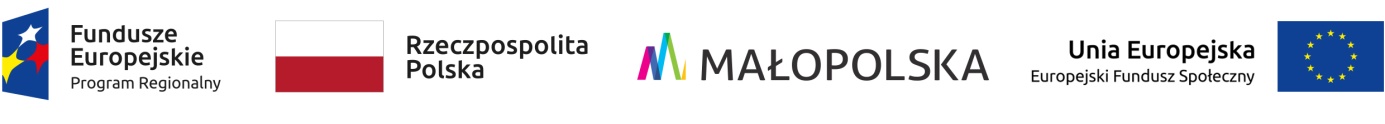 Projekt „Aktywna integracja w Gminie Oświęcim” współfinansowany ze środków Unii Europejskiej w ramach poddziałania 9.1.1 Regionalnego Programu Operacyjnego Województwa Małopolskiego na lata 2014-2020. Numer projektu RPMP.09.01.01-12-0012/20…………………………………………       Miejscowość i dataOFERTA………………………………Nazwa/Imię i nazwisko………………………………………………………………………………………………AdresOpis przedmiotu usługiIndywidualna terapia sensoryczna SI  klientów GOPS Oświęcim – dzieci, w wymiarze maksymalnie 60 godzin. Usługa obejmuje przygotowanie opinii w oparciu o opracowane przez Wykonawcę narzędzia diagnostyczne - dotyczących uczestników projektu korzystających ze wsparcia Zamawiającego.Informacje dodatkowe:Usługa realizowana będzie w miejscu zamieszkania uczestnika projektu  lub miejscu udostępnionym przez Wykonawcę na terenie gminy Oświęcim. W związku  z ogłoszonym stanem zagrożenia epidemicznego, usługa może być realizowana telefonicznie lub przy wykorzystaniu środków  komunikacji internetowej.Realizacja usługi telefonicznie lub przy wykorzystaniu środków komunikacji internetowej możliwa jest tylko w wyjątkowych sytuacjach po uzyskaniu każdorazowo pisemnej zgody Zamawiającego.Terminy realizacji poradnictwa do ustalenia.Godzina terapii wynosi 60 minut.II. Warunki współpracyOferuję realizację usługi w wymiarze do 60 godzin przy zastosowaniu stawki jednostkowej za 1 godzinę terapii SI w wysokości ……………..,…………………..zł. bruttoOświadczam, iż posiadam doświadczenie w realizacji usługi terapii sensorycznej dla  ….………….. osóbW załączeniu do oferty składam następujące dokumenty:Wyciąg z odpowiedniego rejestru potwierdzający profil działalności ( jeżeli dotyczy)Dokument potwierdzający ukończone studia magisterskie.Dokument potwierdzający ukończenie specjalizacji Terapii Sensorycznej I i II stopnia – certyfikat Polskiego Stowarzyszenia Terapeutów Integracji Sensorycznej.           __________________________								           podpis i pieczęć